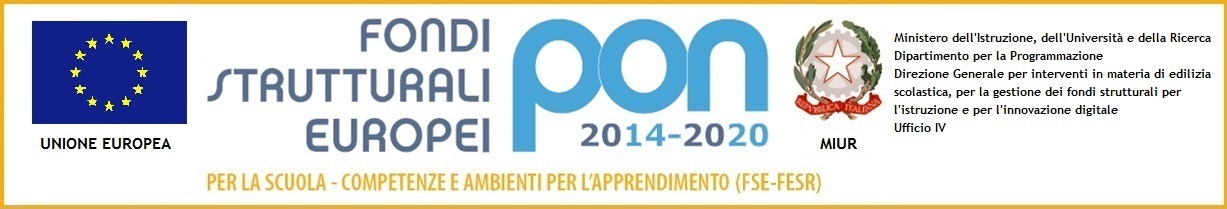 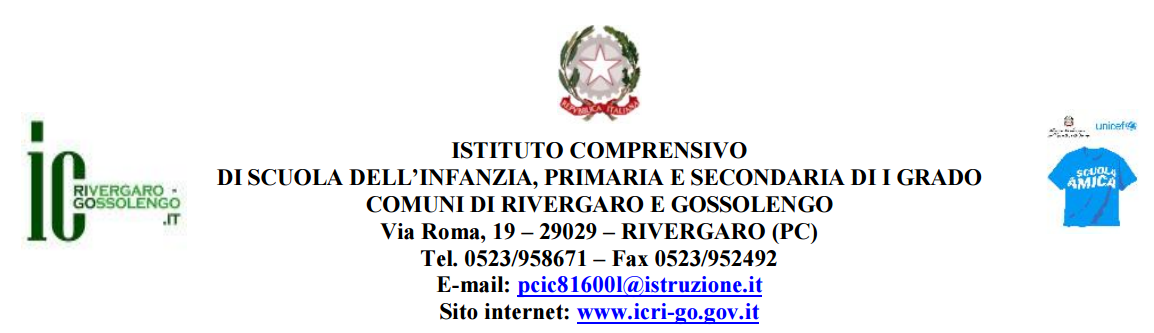 Si comunicano gli orari di apertura della segreteria ad uso del solo personale docente e ATA.LA DIRIGENTE SCOLASTICA
Marica Draghi(Firma autografa sostituita a mezzo stampa ai sensi dell’art.3, 
comma 2 del D. Lgs. 39/93)GIORNOORARIOLunedì7.30 – 18.00Martedì7.30 – 17.00Mercoledì7.30 – 18.00Giovedì7.30 – 17.30Venerdì7.30 – 17.00